Коммерческое предложениеОткрытое акционерное общество «Слонимская камвольно-прядильная фабрика»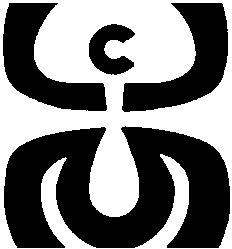 Информация о продукции предприятия ОАО «Слонимская КПФ»Технические возможности предприятия позволяют выпускать гребенную пряжу кольцевого способа прядения с диапазоном линейных плотностей для крученой пряжи 14 текс х 2 – 83 текс х 2 (Nm 71/2 – 12/2; Ne 42/2 – 7/2), однониточной пряжи 14 – 83 текс (Nm 71/1 – 12/1, Ne 42/1 – 7/1), полукамвольной однониточной пряжи 65 – 330 текс (Nm 15/1 – 3/1; Ne 9/1 – 1,8/1), полукамвольной крученой пряжи 65 – 125 текс (Nm 15/2 – 8/2; Ne 9/2 – 4,7/2).В качестве сырья используется: шерстяное волокно, котонизированное льноволокно (лен), полиакрилонитрильное волокно (акрил, нитрон), вискозное волокно, полиамидное волокно (капрон, нейлон), полиэфирное волокно (лавсан), арамидное волокно (арселон) и хлопковую пряжу.Основной ассортимент выпускаемой пряжи:пряжа гребенная полушерстяная и чистошерстяная; пряжа из химических волокон и их смесей с натуральными волокнами; пряжа 100% ПАН, 100% ПАН фиксированная;пряжа полушерстяная фиксированная;пряжа комбинированная 50% ПАН, 50% хлопок;пряжа 50% ПАН, 50% вискоза.Пряжа 30% шерсть, 70% полиэфир(лавсан)лента гребенная чистошерстяная, полушерстяная, акриловая суровая и крашеная предназначенная для выработки пряжи для трикотажного и ткацкого производства.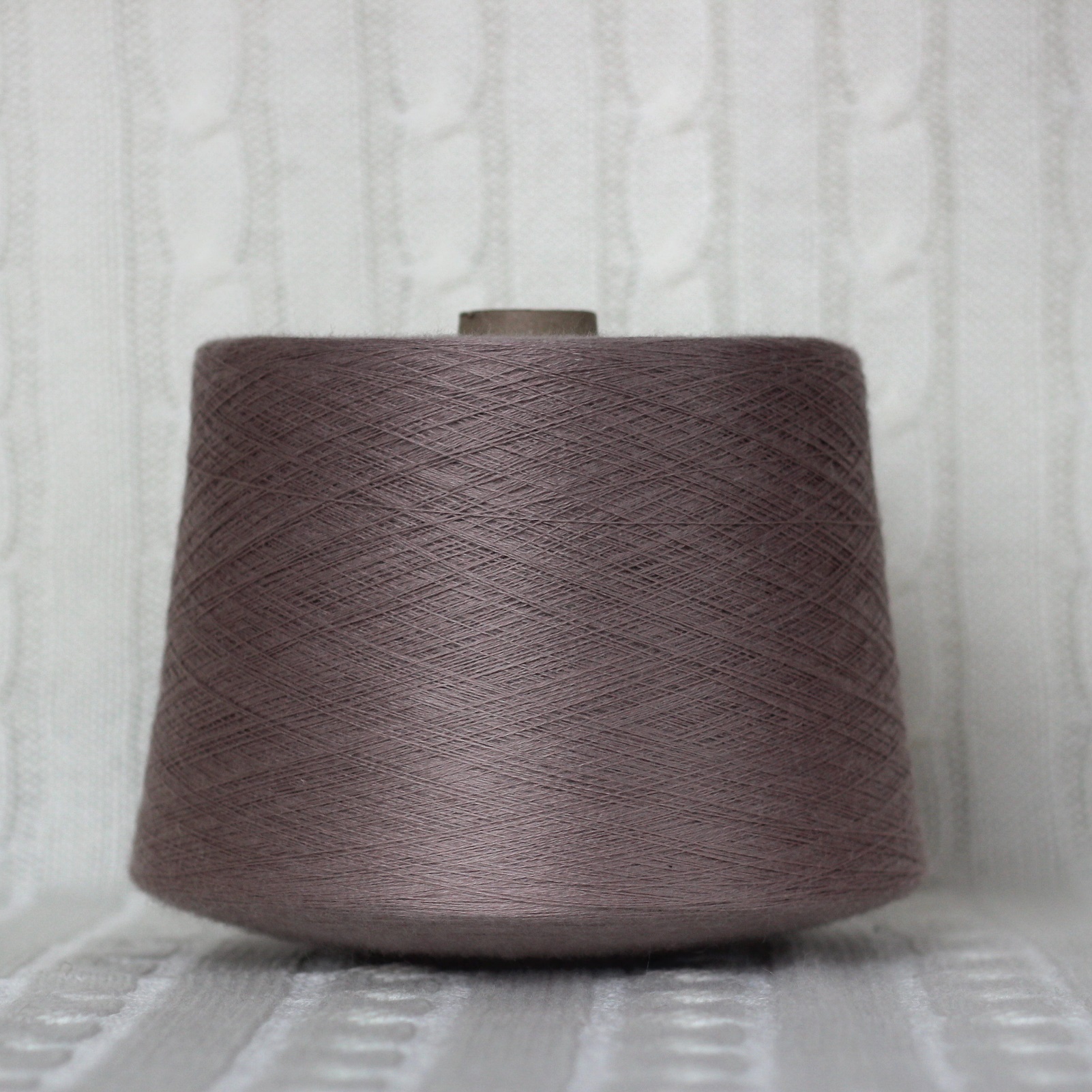 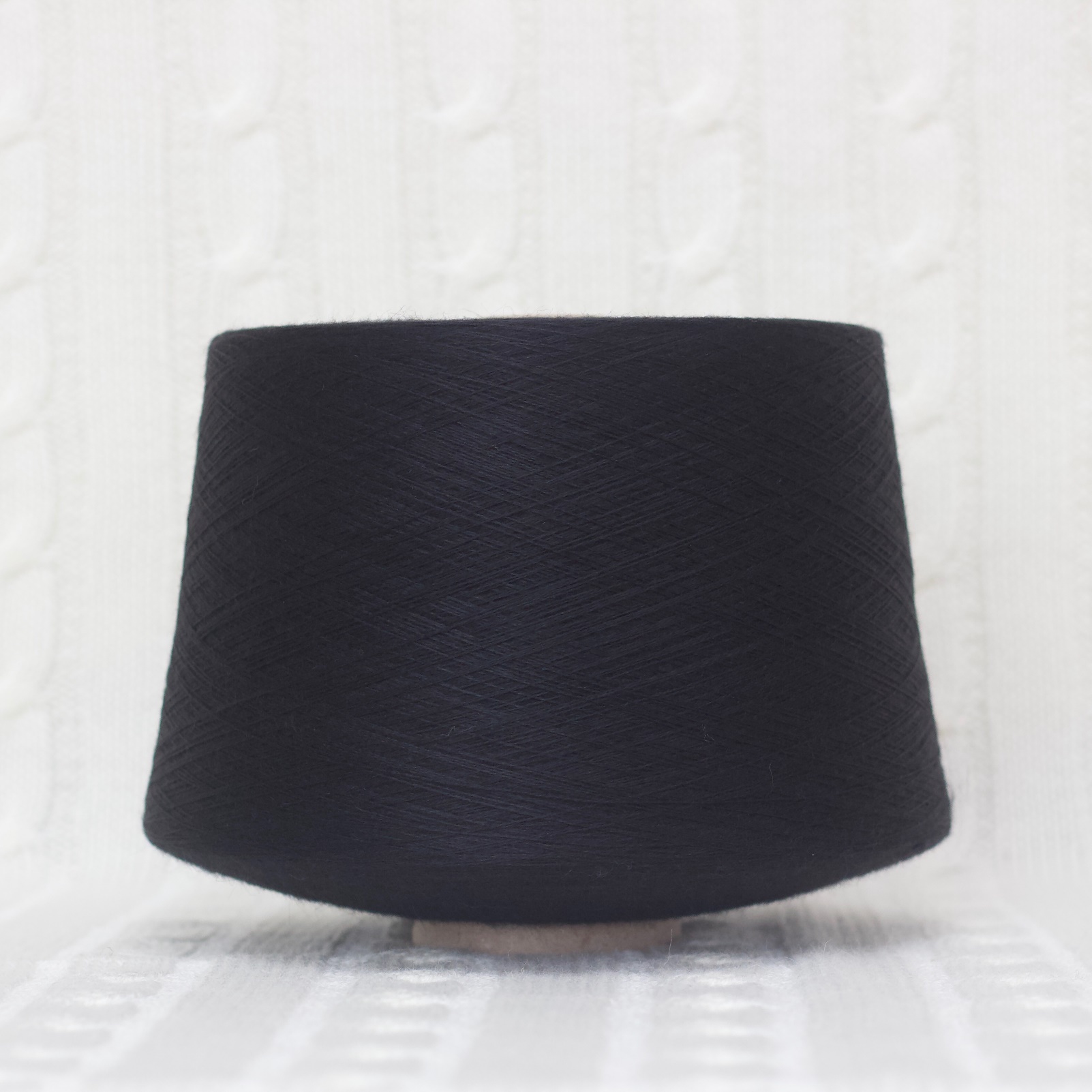 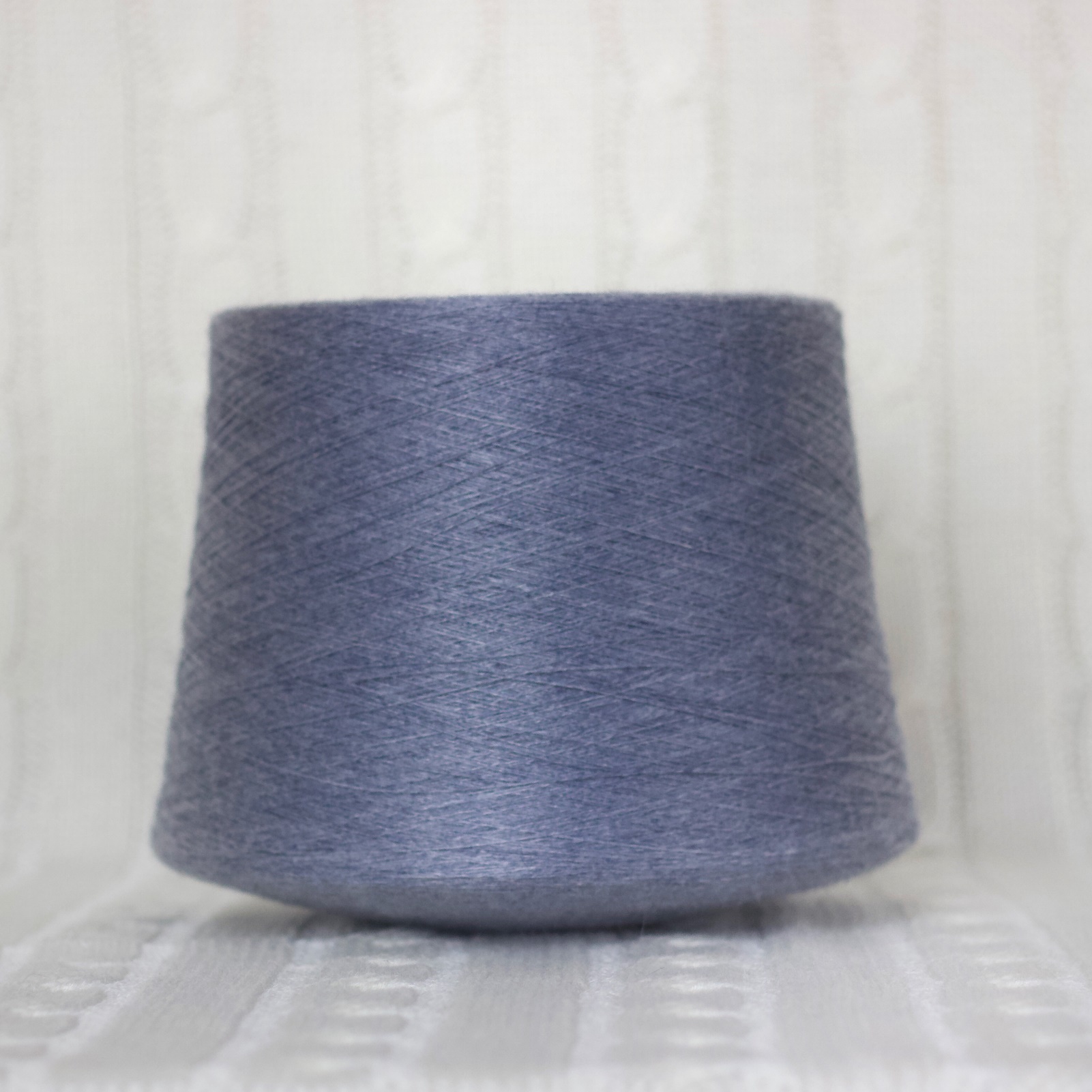 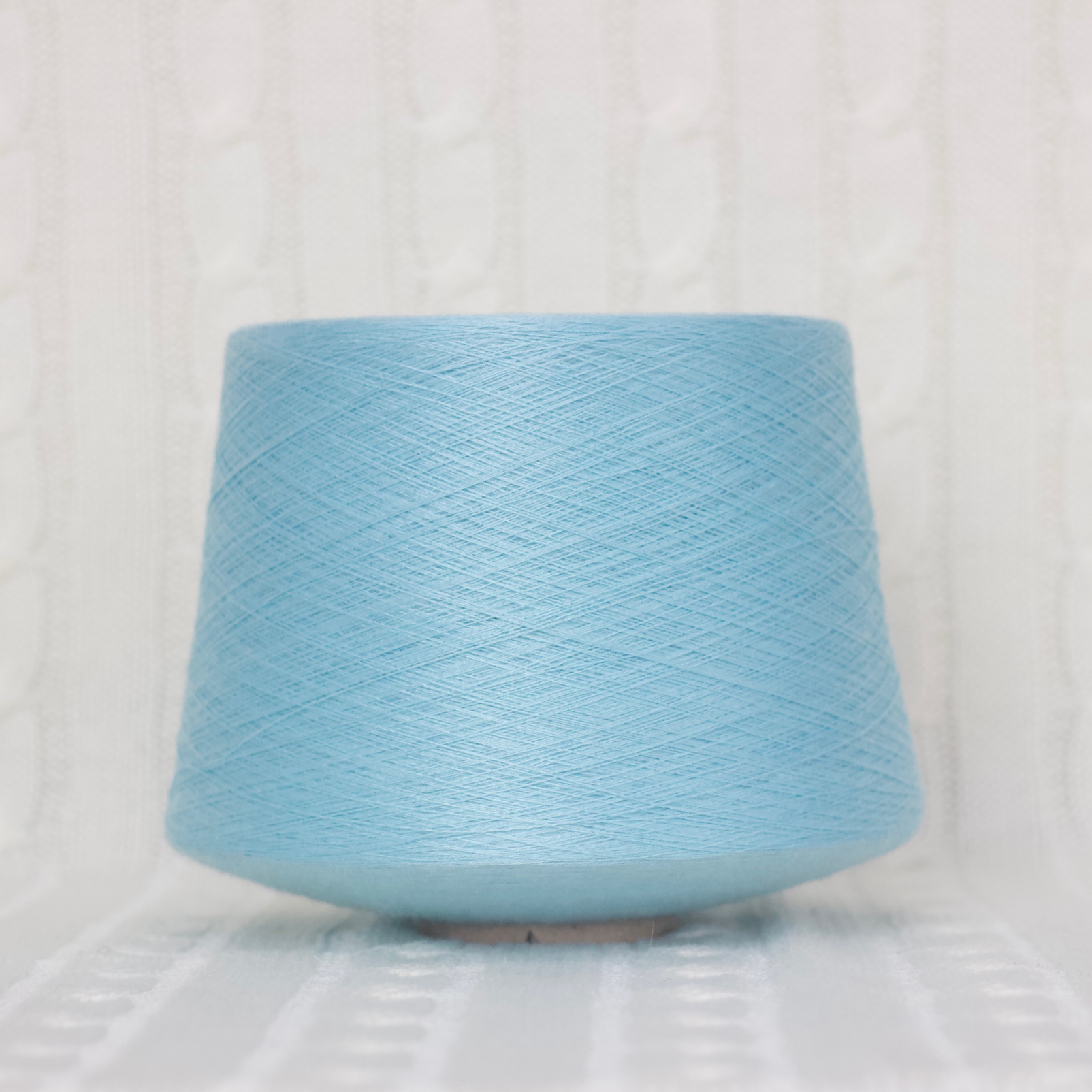 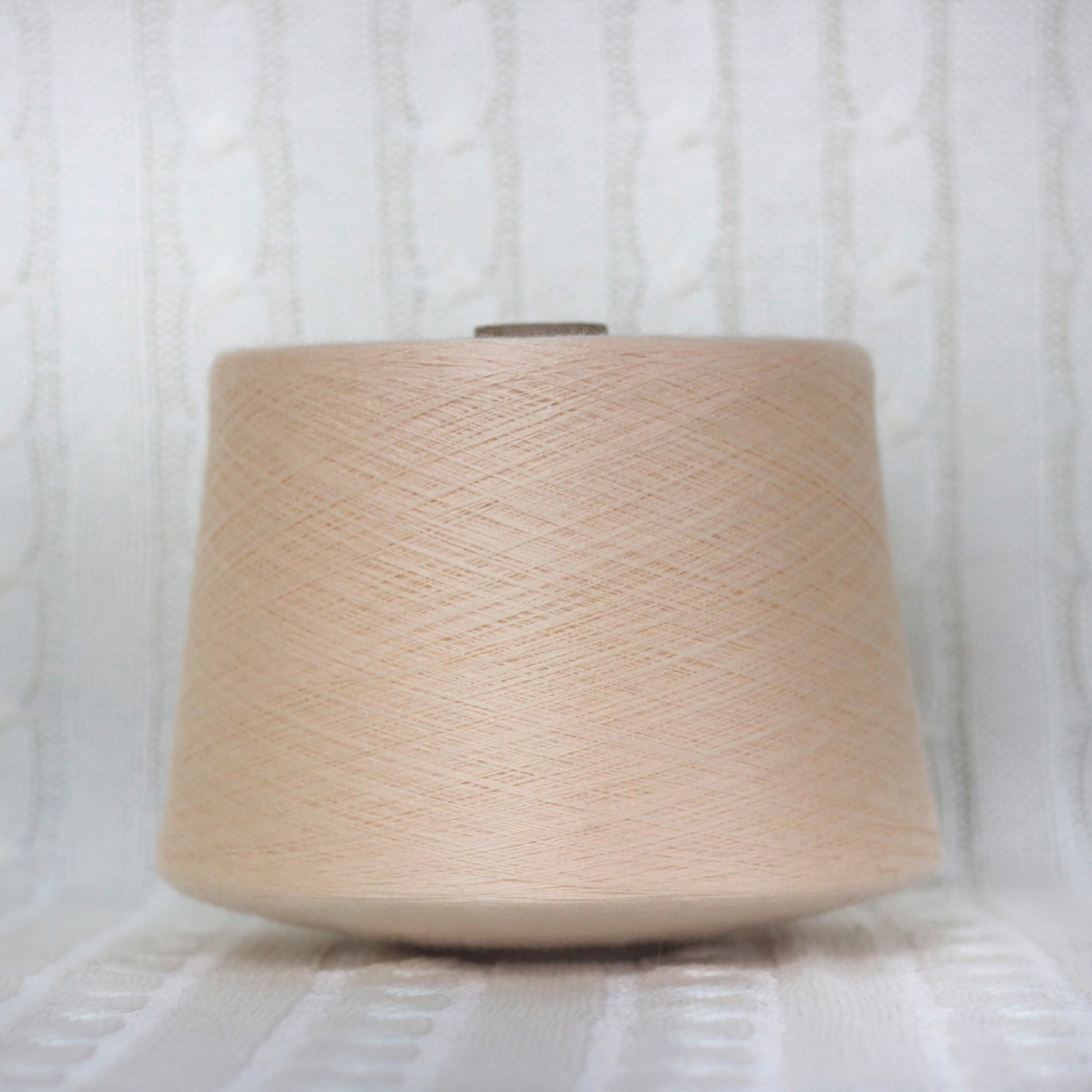 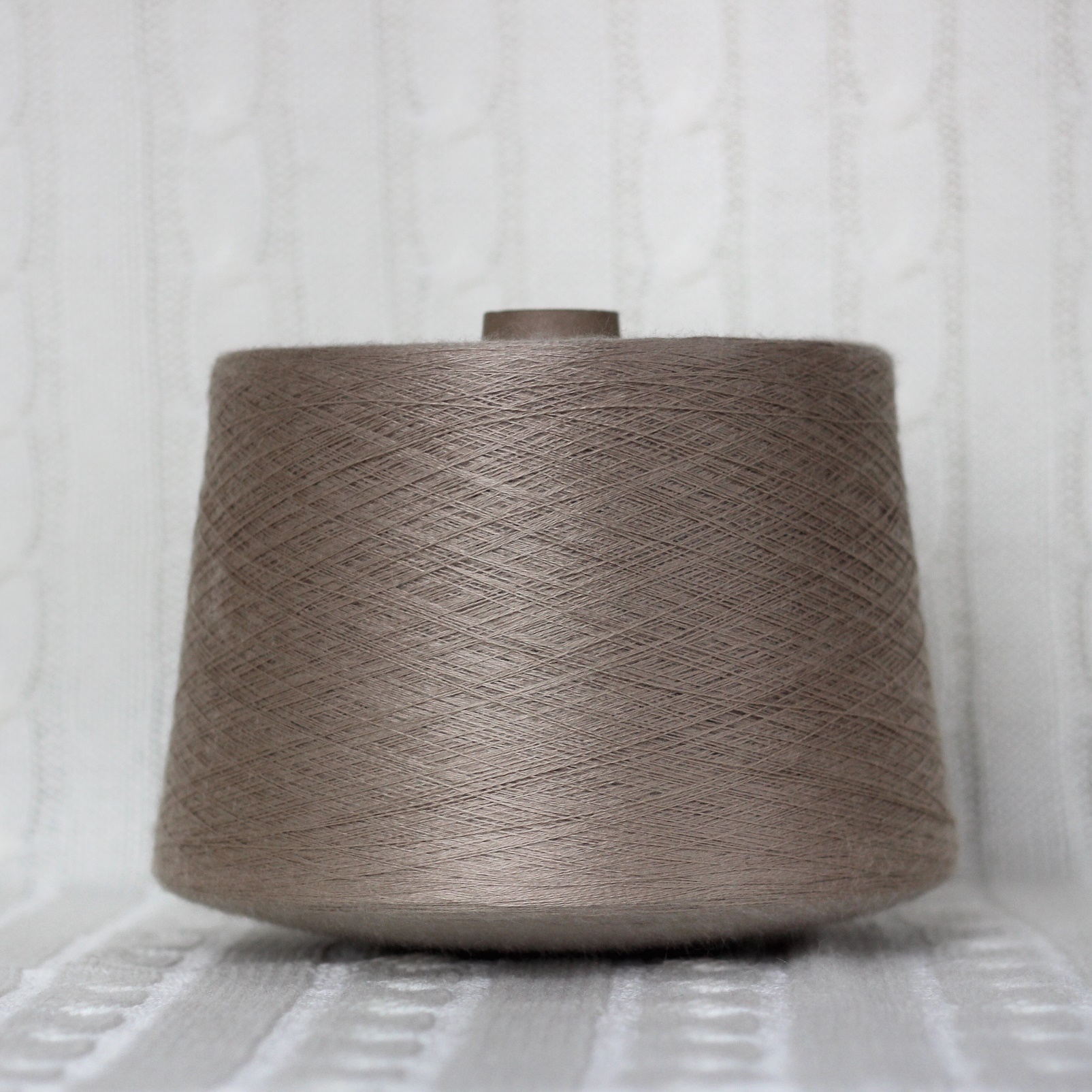 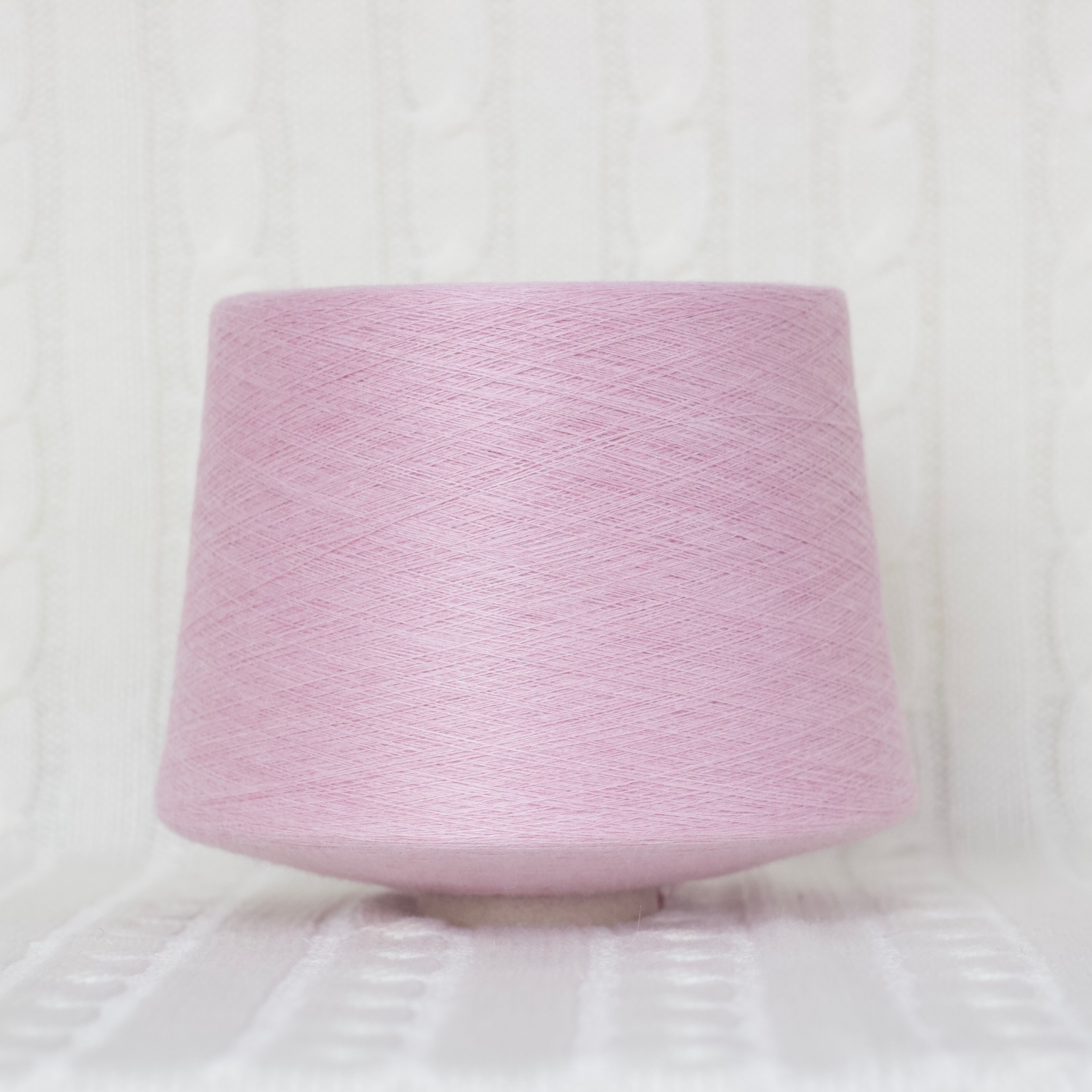 Информация о компанииИнформация о компанииАдрес и контактные данные (телефон, факс, адрес электронной почты,  веб-сайт)ОТКРЫТОЕ АКЦИОНЕРНОЕ ОБЩЕСТВО«СЛОНИМСКАЯ КАМВОЛЬНО-
ПРЯДИЛЬНАЯ ФАБРИКА»ул. Брестская, 50, 231800, г. Слоним,Гродненская область, Республика Беларусьтел./факсы: приёмная (01562) 2-50-24, общий 2-50-83бухгалтерия 2-50-28, отдел сбыта 2-50-81, E-mail: mail@skpf.byIBAN BY77АКВВ30120000000254100000,ОАО «АСБ Беларусбанк» ЦБУ 422 BIC AKBBBY21402, ЕГР (УНП) 500041182, ОКПО 00312797http://skpf.by/Контактные данные лиц, владеющих соответствующими иностранными языкамиСукач Ольга Александровна, начальник отдела сбыта и маркетинга, тел. +375 29 178-22-84, +375 (1562) 2-50-81Отрасль экономики Текстильная промышленностьСфера деятельности Производство чистошерстяной, полушерстяной и акриловой пряжиТорговые марки-Страна импорта-Потенциальные импортерыСтраны СНГ, Балтии и ЕС. ОАЭ, Сирия, Индия, Израиль, Египет, Китай.11Наименование продукцииПряжа полушерстянаяПряжа из химических волоконПряжа из химических волоконПряжа из химических волокон2Краткое описаниеДля трикотажного производстваДля трикотажного производстваДля трикотажного производстваДля трикотажного производства3Код ТН ВЭД55095509550955094Развернутые технические характеристикиСостав:30% Шерсть 70% Акрил;50% Шерсть 50% Акрил;№ 32/2, 32/1; Цветная, суровая.Состав:30% Шерсть 70% Акрил;50% Шерсть 50% Акрил;№ 32/2, 32/1; Цветная, суровая.Состав:30% Шерсть 70% Акрил;50% Шерсть 50% Акрил;№ 32/2, 32/1; Цветная, суровая.Состав: 100% Акрил объемный.№ 31/2. Цветная, суровая.Состав100% Акрил стабилизированный№ 32/2. Цветная, суровая.5Характеристика товара, конкурентные преимуществаСистема качества регламентируется стандартом ISO 9001–2015;Более 40 лет успешной работы;Полный цикл производства пряжи;Производственная мощность предприятия 2000 тонн пряжи в год;Наличие на складе широкого ассортимента цветов, позволяет осуществить отгрузку различных объемов пряжи в кратчайшие сроки.Система качества регламентируется стандартом ISO 9001–2015;Более 40 лет успешной работы;Полный цикл производства пряжи;Производственная мощность предприятия 2000 тонн пряжи в год;Наличие на складе широкого ассортимента цветов, позволяет осуществить отгрузку различных объемов пряжи в кратчайшие сроки.Система качества регламентируется стандартом ISO 9001–2015;Более 40 лет успешной работы;Полный цикл производства пряжи;Производственная мощность предприятия 2000 тонн пряжи в год;Наличие на складе широкого ассортимента цветов, позволяет осуществить отгрузку различных объемов пряжи в кратчайшие сроки.Система качества регламентируется стандартом ISO 9001–2015;Более 40 лет успешной работы;Полный цикл производства пряжи;Производственная мощность предприятия 2000 тонн пряжи в год;Наличие на складе широкого ассортимента цветов, позволяет осуществить отгрузку различных объемов пряжи в кратчайшие сроки.6Ед. измерения, кол-во ед. в упаковкеМинимальный вес упаковки – коробка, вес 30 кг.Минимальный вес упаковки:Акрил объемный - упаковка п/э пакет, вес 12 кг.Акрил стабилизированный - упаковка картонный короб, вес 30 кг.Минимальный вес упаковки:Акрил объемный - упаковка п/э пакет, вес 12 кг.Акрил стабилизированный - упаковка картонный короб, вес 30 кг.Минимальный вес упаковки:Акрил объемный - упаковка п/э пакет, вес 12 кг.Акрил стабилизированный - упаковка картонный короб, вес 30 кг.7Условия поставки и оплаты (мин. и макс. партия товара, транспортировка, хранение)Минимальная партия запуска в производство – от 300 до 2,5 тн. в зависимости от цвета;Самовывоз FCA – Слоним;100% предоплата.Минимальная партия запуска в производство – от 300 до 2,5 тн. в зависимости от цвета;Самовывоз FCA – Слоним;100% предоплата.Минимальная партия запуска в производство – от 300 до 2,5 тн. в зависимости от цвета;Самовывоз FCA – Слоним;100% предоплата.Минимальная партия запуска в производство – от 300 до 2,5 тн. в зависимости от цвета;Самовывоз FCA – Слоним;100% предоплата.8Цена за ед., возможные скидки30% Шерсть 70% Акрил – 7,65 €;50% Шерсть 50% Акрил – 10,0 €.30% Шерсть 70% Акрил – 7,65 €;50% Шерсть 50% Акрил – 10,0 €.Акрил стабилизированный – 4,50 €;Акрил объемный – 4,70 €.Акрил стабилизированный – 4,50 €;Акрил объемный – 4,70 €.8Цена за ед., возможные скидки100% предоплата (50% до запуска в производство на нетиповой ассортимент, 50% до отгрузки);Действует система накопительных и объемные скидок.Цены актуальны на 22.07.2021г.100% предоплата (50% до запуска в производство на нетиповой ассортимент, 50% до отгрузки);Действует система накопительных и объемные скидок.Цены актуальны на 22.07.2021г.100% предоплата (50% до запуска в производство на нетиповой ассортимент, 50% до отгрузки);Действует система накопительных и объемные скидок.Цены актуальны на 22.07.2021г.100% предоплата (50% до запуска в производство на нетиповой ассортимент, 50% до отгрузки);Действует система накопительных и объемные скидок.Цены актуальны на 22.07.2021г.9Наличие международных сертификатов качестваСТБ ISO 9001–2015.СТБ ISO 9001–2015.СТБ ISO 9001–2015.СТБ ISO 9001–2015.10Условия продажи продукции (прямые переговоры, тендеры, продажи через биржу)Прямые переговоры.Прямые переговоры.Прямые переговоры.Прямые переговоры.11Изображение продукцииПрилагаются нижеПрилагаются нижеПрилагаются нижеПрилагаются ниже